Guía N° 2. 5TO BÁSICO. POESÍA.Escribe las preguntas en tu cuaderno.Escribe las respuestas en una hoja de carta.Envía las respuestas al siguiente correo jadipa67gmail.comActividad n°1.RESPONDE LAS PREGUNTAS DE MANERA ESCRITA Y EN FORMA BREVE. OCUPA SOLAMENTE EL ESPACIOQUE SE ENTREGA.1.- Lee el  poema de la página 96 de tu libro. “Faroles”.2.- Responde por escrito:A) ¿Qué son y para qué sirven los faroles?............................................................................................................................................................................................................................................................................................................................................................................................................................................................................................................................................................................................................................................B) ¿Este poema fue escrito hace poco o mucho tiempo? ¿Por qué lo crees?............................................................................................................................................................................................................................................................................................................................................................................................................................................................................................................................................................................................................................................C) De acuerdo al poema que leíste que significa la palabra compadecer. Escribe la alternativa que crees es la correcta.............................................................................................................................................................................................................................................................................................................................................................................................................................................................................................................................................................................................................................................D) Cuáles son los sentimientos que se contraponen entre el hablante lírico y el objeto lírico (la mariposa).............................................................................................................................................................................................................................................................................................................................................................................................................................................................................................................................................................................................................................................2.- Lee el poema de la página 95 de tu libro: “La cabra”.3.- Responde por escrito:a) ¿quién  es el objeto lírico (de quién se expresan sentimientos  en este poema):............................................................................................................................................................................................................................................................................................................................................................................................................................................................................................................................................................................................................................................b) ¿Cómo se llama el sonido que realiza este animal para comunicarse  y cómo suena?............................................................................................................................................................................................................................................................................................................................................................................................................................................................................................................................................................................................................................................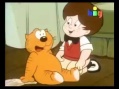 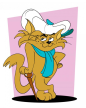 Sentir lástima por el sufrimiento ajeno.Coordinar una acción entre dos para lograr un buen resultado.